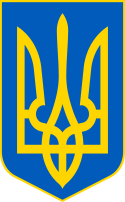 У К Р А Ї Н ААВАНГАРДІВСЬКА СЕЛИЩНА  РАДАОДЕСЬКОГО РАЙОНУ ОДЕСЬКОЇ ОБЛАСТІР І Ш Е Н Н Я    Про передачу з балансу Відділу ОКМС Авангардівської селищної ради на баланс ЗЗСО «Новодолинський ліцей» Авангардівської селищної ради майнаУ зв’язку з отриманням гуманітарної допомоги Відділом ОКМС Авангардівської селищної ради для потреб підпорядкованих закладів освіти,  враховуючи клопотання Відділу ОКМС Авангардівської селищної ради від 04.11.2022 року № 363,  рекомендації постійної комісії з питань комунальної власності, житлово-комунального господарства, благоустрою, планування територій, будівництва, архітектури, енергозбереження та транспорту, керуючись Законом України «Про місцеве самоврядування в Україні», Авангардівська,  селищна рада ВИРІШИЛА:Передати з балансу Відділу освіти, культури, молоді та спорту Авангардівської селищної ради Одеського району Одеської області (ЄДРПОУ – 42646834) на баланс закладу загальної середньої освіти «Новодолинський ліцей» Авангардівської селищної ради  (ЄДРПОУ – 34312040) майно згідно Додатку 1.Створити спільну комісію з передачі майна на баланс закладу загальної середньої освіти «Новодолинський ліцей» Авангардівської селищної ради  відповідно до Додатку 2. 3.	Спільній комісії здійснити передачу майна та скласти відповідний Акт приймання-передачі основних засобів.4.  Головному бухгалтеру закладу загальної середньої освіти «Новодолинський ліцей» Авангардівської селищної ради  внести відповідні зміни до бухгалтерського обліку закладу.№1485-VIІІвід 10.11.2022 5.   Контроль за виконанням рішення покласти на постійну комісію з питань комунальної власності, житлово-комунального господарства, благоустрою, планування територій, будівництва, архітектури, енергозбереження та транспорту.Селищний голова                                                       Сергій ХРУСТОВСЬКИЙ№1485-VIІІвід 10.11.2022  Додаток  № 1 до рішення Авангардівської селищної ради №1485-VIІІ від 10.11.2022Майно, що передається з балансу Відділу освіти, культури, молоді та спорту Авангардівської селищної ради Одеського району Одеської області (ЄДРПОУ – 42646834) на баланс закладу загальної середньої освіти «Новодолинський ліцей» Авангардівської селищної ради  (ЄДРПОУ – 34312040) Секретар ради 	              		   Валентина ЩУР                                                                                  Додаток №2  до рішення          Авангардівської селищної ради  №1485-VIІІ від 10.11.2022 Склад комісії з передачі майна з балансу Відділу освіти, культури, молоді та спорту Авангардівської селищної ради Одеського району Одеської області (ЄДРПОУ – 42646834) на баланс закладу загальної середньої освіти «Новодолинський ліцей» Авангардівської селищної ради  (ЄДРПОУ – 34312040) Солотинська Ірина Вікторівна – начальник Відділу освіти, культури, молоді та спорту Авангардівської селищної ради Овідіопольського району Одеської області; Пугач Віталіна Володимирівна – головний бухгалтер Відділу освіти, культури, молоді та спорту Авангардівської селищної ради Овідіопольського району Одеської області; Андрійченко Людмила Анатоліївна - бухгалтер Відділу освіти, культури, молоді та спорту Авангардівської селищної ради Овідіопольського району Одеської області;Климюк Наталія Троянівна – директор закладу загальної середньої освіти «Новодолинський ліцей» Авангардівської селищної ради;Шум Юлія Юріївна - бухгалтер закладу загальної середньої освіти «Новодолинський ліцей» Авангардівської селищної ради;            Секретар ради 		           	      Валентина ЩУР№Найменування матеріальних цінностейОд.КількістьЦіна без ПД за одиницю, грн.Сума без ПДВ, грн.Аптечка першоїдопомоги класу Ашт.11059,541059,54Інституційний гігієнічний набірдля колективнихцентрів та дитячих салків (для 20 осіб)(Institutional Hygienc|Kit, ІНК-Туре С)шт.13903,523903,52Набір «Школа-у-коробці» School-in-a-box, 40 students,2016шт.15560,045560,04Набір раннього розвитку дитини (укартонній коробці)FCD kit-in-a-carton, 2016шт.13961,513961,51Всього: Всього: Всього: Всього: Всього: 14 484,61